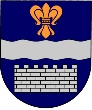 DAUGAVPILS PILSĒTAS DOMEDAUGAVPILS PILSĒTAS BĒRNU UN JAUNIEŠU CENTRS „JAUNĪBA”Reģ. Nr. 90009737220Tautasielā 7, Daugavpilī, LV-5417, tālr. 65435787, fakss 65435657,e-pasts jauniba@inbox.lv2018. gada  04.aprīlīUZAICINĀJUMSiesniegt piedāvājumu“Tautas deju festivāla “Latvju bērni danci veda” Daugavpilī publicitātes materiālu izveide, druka, objektu uzstādīšana, montāža un demontāža”, Iepirkuma identifikācijas Nr. DPBJCJ2018/8-NPasūtītājsDaugavpils pilsētas Bērnu un jauniešu centrs “Jaunība”Tautas ielā 7, Daugavpils, LV- 5417Tālruņi: 65435657, 65435787, 27029006Fakss: 65435657e-pasts: jauniba@inbox.lvMājas lapa: www.jauniba.lvKontaktpersona: Aina JansoneIepirkuma priekšmets un mērķis:2.1.BJC “Jaunība” sadarbībā ar VISC un Daugavpils pilsētas domi rīkotā pasākuma “Latvju bērni danci veda” ietvaros: publicitātes materiālu izveide, druka, objektu uzstādīšana, montāža un  demontāža.2.2.Cenu aptauja tiek rīkota ar mērķi izvēlēties piedāvājumu, kurš pilnībā atbilst tehniskajā specifikācijā norādītajām prasībām un ir ar viszemāko cenu. Cenu aptauja tiek veikta vienā daļā.	Piedāvājumu var iesniegt: pa pastu, pa faksu, elektroniski vai personīgi Tautas ielā 7, Daugavpilī, kabinetā Nr.1 līdz 2018.gada 6. aprīlim plkst.12.00.Fakss: 65435657 e-pasts: jauniba@inbox.lv Paredzamā līguma izpildes termiņš: 2018.gada aprīlis-maijs (skat. Pielikumu Nr.2)Piedāvājumā jāiekļauj:Pretendenta Pieteikums dalībai iepirkuma procedūrā saskaņā ar Pielikumu Nr. 1Finanšu tehniskais piedāvājums saskaņā ar Pielikumu Nr.2. Izmaksas jānorāda euro bez pievienotās vērtības nodokļa.Lēmums par  rezultātiem tiks publicēts 3 dienu laikā mājas lapā: www.jauniba.lv 1.pielikums2018.gada ____._______________, DaugavpilīPIETEIKUMS dalībai“Tautas deju festivāla “Latvju bērni danci veda” Daugavpilī publicitātes materiālu izveide, druka, objektu uzstādīšana, montāža un demontāža”, Iepirkuma identifikācijas Nr. DPBJCJ2018/8-NApliecinām, ka:– spējam nodrošināt pasūtījuma izpildi un mums ir pieredze līdzīgu pakalpojumu sniegšanā,  – nav tādu apstākļu, kuri liegtu mums piedalīties aptaujā un pildīt tehniskās specifikācijās norādītās prasības, Paraksta pretendenta vadītājs vai vadītāja pilnvarota persona:                                                                                                                    2.pielikums Publicitātes materiālu izveide, druka, objektu uzstādīšana, montāža un demontāža.FINANŠU - TEHNISKAIS PIEDĀVĀJUMSKopējā piedāvājuma summa bez pievienotās vērtības nodokļa vārdiem:_____________________________________________________________________Kam:Daugavpils pilsētas Bērnu un jauniešu centram, Tautas iela 7, Daugavpils, LV-5417, LatvijaPretendents ,Reģistrācijas nr.Adrese:Kontaktpersona, tās tālrunis, fakss un e-pasts:Datums:Pretendenta Bankas rekvizīti:Vārds, uzvārds, amatsParaksts DatumsNr.p.k.Iepirkuma priekšmets / tehniskā specifikācijaskaits1 vienības izmaksas bez PVN Visa apjoma izmaksas bez PVNPiegādes termiņš1.Afiša A2:Formāts: A2Druka: 4+0Papīrs: 170 grami, gloss150 gab.2018.gada 20.aprīlis2.Afiša A1Formāts: A1Druka: 4+0Papīrs: 150 grami, gloss20 gab.2018.gada 20.aprīlis3.Reklāmas plakāti tramvaju pieturāsFormāts: 1250 x 1850 mmDruka: 4+0Papīrs: 220 grami Emblem solvet paper vai līdzvērtīgsPiegāde un izvietošana10 gab.2018.gada30.aprīlis4.Baneri kubiem, baneru druka, uzstādīšana,  kubu montāža pilsētvidē, demontāža.4 kubi. Katram kubam 4 malas: vienas malas izmērs: 1,35 x 2,10 m. Izvērstā veidā: 5,50 x 2,10 mDruka: 4+0Materiāls: pvcPiegāde, uzstādīšana, montāža, demontāža4 gab.2018.gada 30.aprīlis5.Bukleti – programmiņasFormāts: 99 x 210 mmApjoms: 20 lpp. + vākiDruka: 4+4 (CMYK/CMYK)Papīrs: 115 grami G-print vai līdzvērtīgs piegāde5000 gab.2018.gada15.maijs6.Caurlaides transportamFormāts: A5Druka: 4+0Papīrs: 350 grami150 gab.2018.gada15.maijs7.Baneri noformējumam iekštelpās, druka, piegāde, uzstādīšana, demontāžaIzmēri: 4 m x 1,50 mMateriāls: 360 grami SYMBIO Mash vai līdzvērtīgsApstrāde: (siets, kabatas abās īsajās malās)Piegāde20 gab.2018.gada18.maijsVārds, uzvārds, amatsParaksts Datums